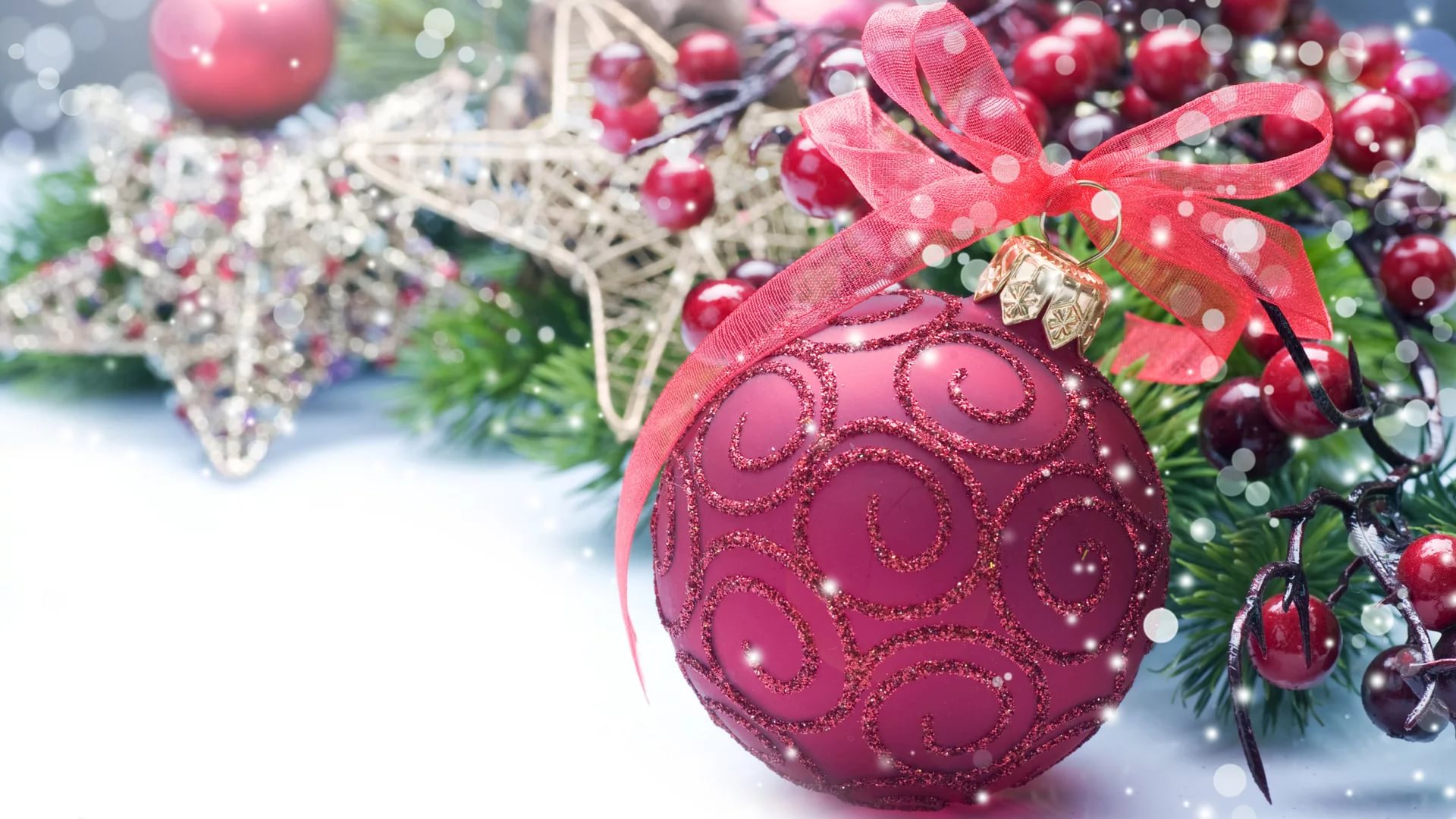 Уважаемая Анна Анатольевна!Поздравляю Вас и Ваш коллектив с наступающим Новым годом и Рождеством Христовым!Пусть Новый год принесет вам только хорошее настроение, подарит тепло и заботу родных и близких, порадует новыми яркими впечатлениями! От всей души желаю вам доброго здоровья, благополучия, успехов во всех начинаниях!Пусть Новый год станет годом добрых дел!Счастливого Нового года и праздничного настроения!Шмаеник Ольга Николаевна,Первый заместитель ПредседателяЗаконодательного Собрания Республики Карелия